MIPS-MACRA SupportMonthly Meetings (approximately 20 hours yearly) - $700/yearMonthly Meetings to review measures and numerator/denominator Identify gaps/suggest workflowCreate, test, and train patient-generated Health data (questionnaires on the portal)Training for receiving and reconciling Transitions of CareAssist with final reporting for MIPS on the QPP siteQuarterly Meetings (approximately 15 hours yearly) - $525/yearQuarterly Meetings to review measures and numerator/denominator Identify gaps/suggest workflowCreate, test, and train patient-generated Health data (questionnaires on the portal)Training for receiving and reconciling Transitions of CareAssist with final reporting for MIPS on the QPP siteFor more information contact: support@npoinc.orgeClinicalworks Version 11 Go-Live Support $180/6 hoursGo Live Support Version 11 6 hours SupportOn-site support for Version 11Work with eCW Support on technical issuesReview version changes/Assist with workflow updates 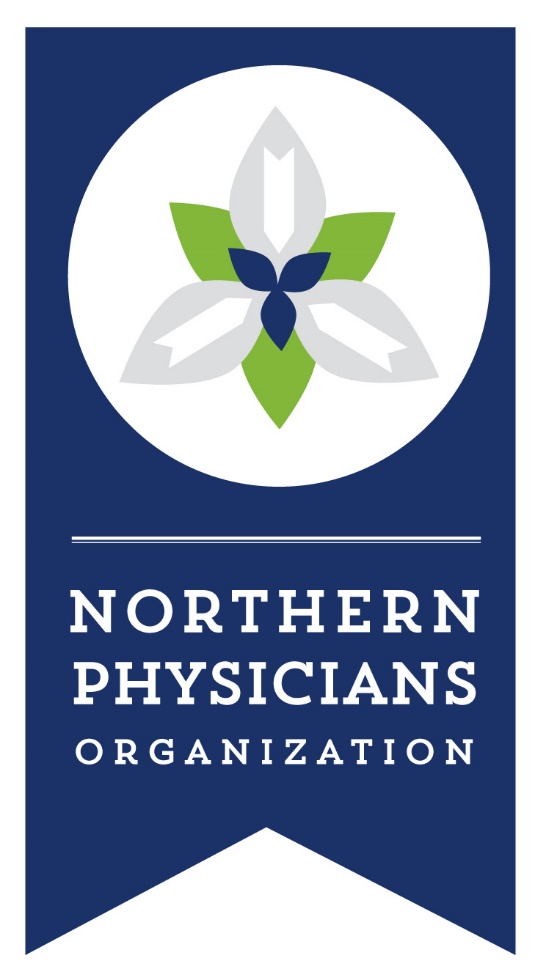 